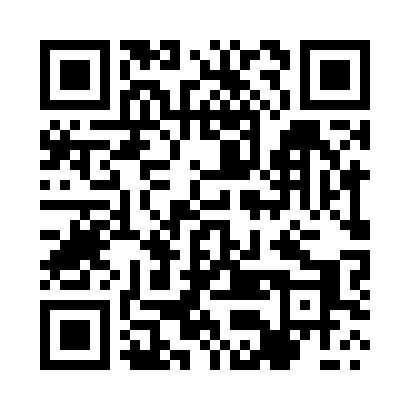 Prayer times for Niebedzino, PolandWed 1 May 2024 - Fri 31 May 2024High Latitude Method: Angle Based RulePrayer Calculation Method: Muslim World LeagueAsar Calculation Method: HanafiPrayer times provided by https://www.salahtimes.comDateDayFajrSunriseDhuhrAsrMaghribIsha1Wed2:325:1012:475:578:2410:532Thu2:315:0812:465:588:2610:543Fri2:305:0612:466:008:2810:554Sat2:305:0412:466:018:3010:555Sun2:295:0212:466:028:3110:566Mon2:285:0012:466:038:3310:577Tue2:274:5812:466:048:3510:588Wed2:264:5612:466:058:3710:589Thu2:254:5412:466:068:3910:5910Fri2:254:5212:466:078:4111:0011Sat2:244:5012:466:088:4211:0112Sun2:234:4812:466:098:4411:0113Mon2:224:4712:466:108:4611:0214Tue2:224:4512:466:118:4811:0315Wed2:214:4312:466:128:4911:0416Thu2:204:4212:466:138:5111:0417Fri2:204:4012:466:148:5311:0518Sat2:194:3812:466:158:5411:0619Sun2:194:3712:466:168:5611:0720Mon2:184:3512:466:178:5811:0721Tue2:174:3412:466:188:5911:0822Wed2:174:3212:466:199:0111:0923Thu2:164:3112:466:209:0211:1024Fri2:164:3012:466:219:0411:1025Sat2:154:2812:476:229:0611:1126Sun2:154:2712:476:229:0711:1227Mon2:154:2612:476:239:0811:1228Tue2:144:2512:476:249:1011:1329Wed2:144:2312:476:259:1111:1430Thu2:134:2212:476:269:1211:1431Fri2:134:2112:476:269:1411:15